MANALAN KUNINGATAR  Muinaisten kreikkalaisten manila, haades, oli kuolleitten valtakunta. Se ei sii tarkoita samaa kuin helvetti, joka kreikkalaisessa mytologiassa oli haadeksen alin osa. Tartaros, vaan unohduksden tilaa, jossa vainajat viettivät varjoelämää vailla muistoja ja odotuksia.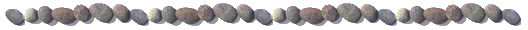 Manalassa Koresta tuli Persefone, Haadeksen puoliso ja manalan  kuningatar, joka miehensä rinnalla päätti kuolleiden kohtalosta. Tässä asemassa Persefone luopuu tyttöluonteestaan – tyttö Kore, hänessä kuolee. Myös hänen symbolinsa vaihtuvat: kuningatar Persefone ei pitele enää kukkia vaan toisessa kädessään elämän ja kuoleman vertauskuvaa soihtua ja toisessa hedelmällisyyttä symbolisoivaa omenaa. Kore/Persefone-myytissä omenalla  (ja erityisesti seksuaalisuutta kuvaavilla siemenillä) on yhtä ratkaiseva merkitys kuin paratiisista karkotukseen raamatullisissa myytissä. Persefonen viihtymisestä manalassa kerrotaan vähän; ilmeisesti hänellä ei ollut aihetta valittamiseen. Koska muinaiset helleenit pitivät Haadesta myös rikkauden jumalana (Pluto), Persefone sai hallita miehensä rinnalla  kaikkia niitä kalleuksia, joita maa sisällään kantaa: malmeja, jalokiviä, kultaa. Muuan pieni episodi tunnetaan siitä, kuinka sankari Theseus yritti ryöstää Persefonen manalasta ystävänsä Peirithoosin kanssa. Tarinan mukaan toverukset lähtivät noutamaan Persefonea nimenomaan vaimoksi Peirithoosille. Esitettyään julkean asiansa Haadekselle tämä pyysi heitä istuutumaan, mutta yllätys oli suuri, kun he huomasivat kasvaneensa kiinni tuoleihinsa. Neljä pitkää vuotta he joutuivat viettämään kidutettavina Haadeksen valtakunnassa, kunnes avuksi saapui sankari Herakles, jonka kahdentenatoista urotyönään oli määrä noutaa manalasta sen kolmipäinen vahtikoira Kerberos. Persefone otti Herakleen vastaan kuin veljen ja antoi hänelle luvan vapauttaa onnettomat toverukset. Lopulta Herakles sai tuolista irti vain Theseuksen – tosin takalistoa vailla – kun taas Peirithoosin kohtalona oli joutua Tartarokseen. Myös kaunis Adonis joutui kuolemansa jälkeen manan maille. Vaikka hän oli rakkauden jumalatar Afroditen mielitietty. Persefone rakastui häneen silimittömästi eikä suostunut päästämään häntä takaisin maan päälle. Tässäkin tapauksessa Zeus joutui tuomariksi: Persefone ja Afrodite saivat jakaa Adoniksen niin, että kolmanneksen vuodesta nuorukainen viihdytti Persefonea , kolmanneksen Afroditea – ja kolmanneksen oli omilla teillään.Syntymän ja kuoleman mysteeri on paradoksi. Kuollessaan  ihminen ikään kuin syntyy uudelle tasolle. Henkisestä perspektiivistä katsottuna kuolema on ilon  juhla, jossa jo aikaisemmin maanpäällisen vaelluksensa jättäneet vastaanottavat läheisensä riemurinnoin. Tämä uudelleen tapaaminen on suurempi ilo kuin konsanaan maan päällä koettu. Ilmeisesti juuri näitä kuoleman salaisuuksia valotettiin Eleusiin mysteereissä, joista asiaan vihkiytyneet eivät saaneet hiiskua sanaakaan ulkkopuolisille. Mysteereihin yhteydessä myös Persefonea kutsuttiin >> neidoksi, jonka nimeä ei saanut sanoa >>. Vielä tänäkin päivänä Persefoneen yhdistetty salainen tieto ja kokemukset jäävät sisäiseksi kokemukseksi, josta ei voi puhua. Persefonen stigman, näkymättömän  poltinmerkin, saa henkilö, joka on kokenut erittäin  kovia elämässään tai käynyt  lähellä kuolemaa. Persefonen leimalla varustettu on erilainen kuin muut. Hän elää kenties  ihan >> normaalisti >>, mutta kantaa aurassaan jotain erityistä. Vaikkapa skitrofeniasta toipunut tai syövän läpikäynyt on jollakin tapaa mystisesti  >> vihkiytynyt >>. Vuosisadan vaihteessa elänyt suomalainen teosofi Pekka Ervasti on sanonut: >> Ihminen, joka on pelastunut hengenvaarasta, ei enää omista omaa elämäänsä. >> Kuoleman rajapyykillä käyminen vapauttaa useimmiten kuolemanpelosta. Lapsi, joka on kuolemansairas, monesti jopa lohduttaa tuskaisia vanhempiaan. 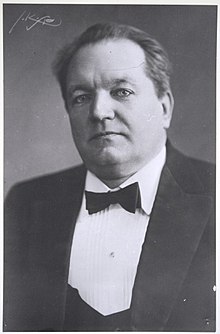 Figure  Pekka Ervast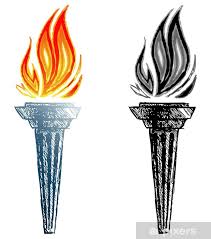 Figure  soihtu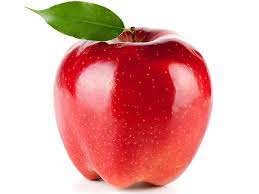 Figure  omena